												Revised 2019Kentucky Department of Fish & Wildlife ResourcesSPECIAL COMMISSION PERMITSApplication FormOrganizations must provide this information even if an application was completed in previous years. Please fill out every blank. If the item is not applicable to your organization, please enter “N/A” as the response. Incomplete applications will not be considered. The application must be postmarked or delivered to the department by MAY 1.  ORGANIZATION INFORMATIONOrganization:    Address:     Contact Person:     			Telephone #:    Email Address:   PERMITSPlease mark (X) the permit(s) requested:SPRING TURKEY:       			FALL/WINTER DEER:                FALL ELK:       				FALL/WINTER WATERFOWL:    	Method of transferring permits to individual (Auction, Raffle, etc.):    PROCEEDSEstimated dollar amount to be raised:    Rationale for this estimate:     FUND-RAISING HISTORYList past examples of fundraising, including money raised, and any other methods used that demonstrate fundraising ability:   PRIOR EXPERIENCE WITH CONSERVATION PROJECTSList past experience with natural resource conservation projects that have enhanced fish and wildlife resources to provide opportunities for hunting, fishing, trapping, wildlife education, habitat enhancement, or related activities, such as shooting sports, hunter and angler education and training, boating, etc. Please include years of such experience:PROPOSED PROJECTProposed wildlife conservation project(s) for which proceeds will be used: Who will the proposed project primarily benefit? (Available to all members of the public, benefits a class of members of the public, benefits members of a private organization, benefits individual landowners, etc.) Please be specific. Will the project funds be used to purchase tangible goods that are not expended during the project? (Electronics, vehicles, trailers, hunting or fishing equipment, etc.) If the project funds will be used to purchase tangible goods that are not expended during the project, who will maintain ownership of those goods? Please be specific. THE PROPOSED PROJECT’S POTENTIAL FOR ENHANCING FISH AND WILDLIFE, HABITATS, FISH AND WILDLIFE EDUCATION, OR FISH AND WILDLIFE-RELATED RECREATION IN KENTUCKYPlease explain how your proposed project will support one or more of the above categories:    H) PER THE REQUIREMENTS OF 301 KAR 3:100, PLEASE ATTACH:One copy of your organization’s Articles of Incorporation.One copy of your organization’s bylaws that state the purposes of the organization, if the purposes of the organization are not stated in the articles of incorporation.	3.   A copy of the most recent Internal Revenue Service determination letter establishing your 	      organization’s current tax exempt status and your organization’s Employer Identification 	   	      Number (EIN).	4.  If your organization is an affiliated, state, or local chapter of a parent organization, a letter, 	     dated within 90 days of the application, from your organization’s parent organization that 		     states your chapter is in good-standing and is recognized by the parent organization.I)   SIGNATUREI attest that the provided information is truthful and accurate and agree to comply with the requirements of KRS Chapter 150 and 301 KAR 3:100. _________________________________________________	________________________	Authorized Officer of Conservation Organization			DATE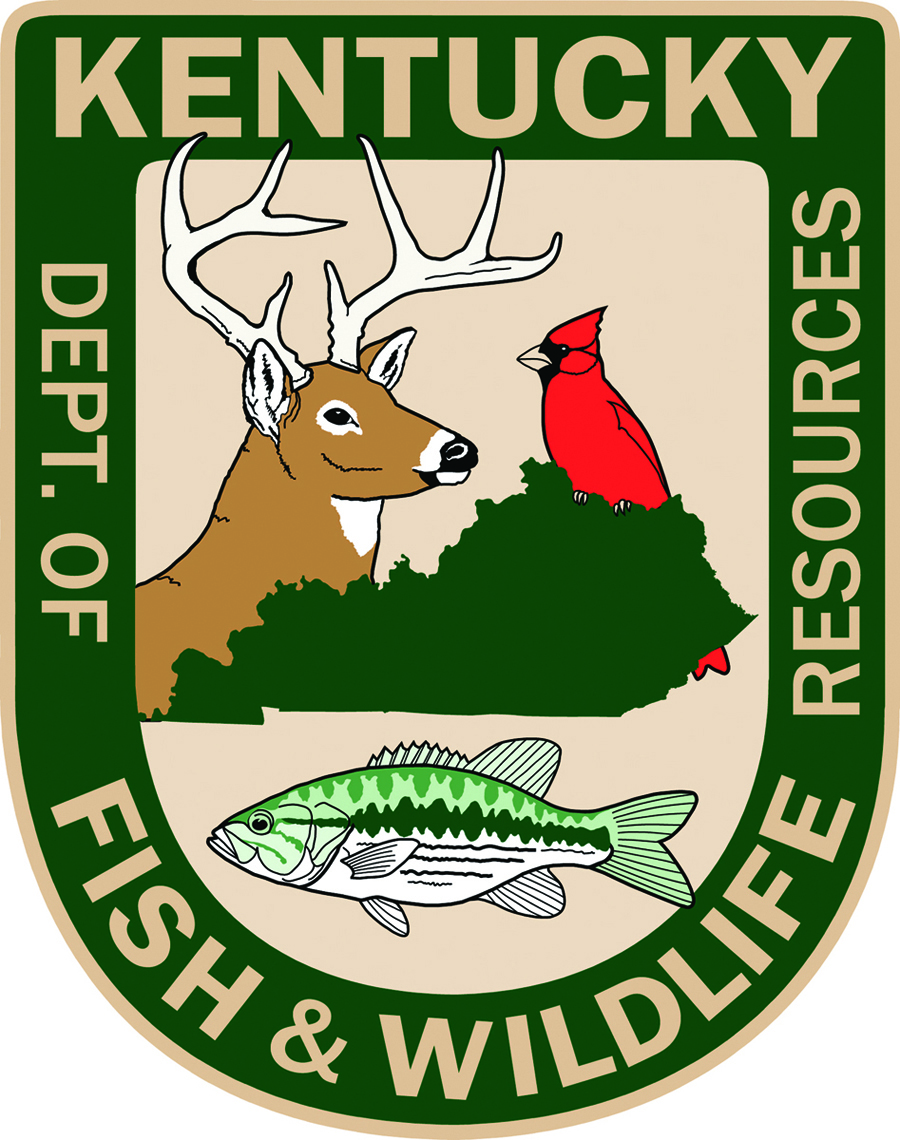 SEND COMPLETED APPLICATION AND ACCOMPANYING DOCUMENTS TO:	Kentucky Department of Fish and Wildlife Resources	#1 Sportsman’s Lane							Frankfort, KY 40601	ATTENTION:  Commission Permit Application				ALL MAIL MUST BE POSTMARKED OR DELIVERED BY MAY 1.